CSIR - CROPS RESEARCH INSTITUTE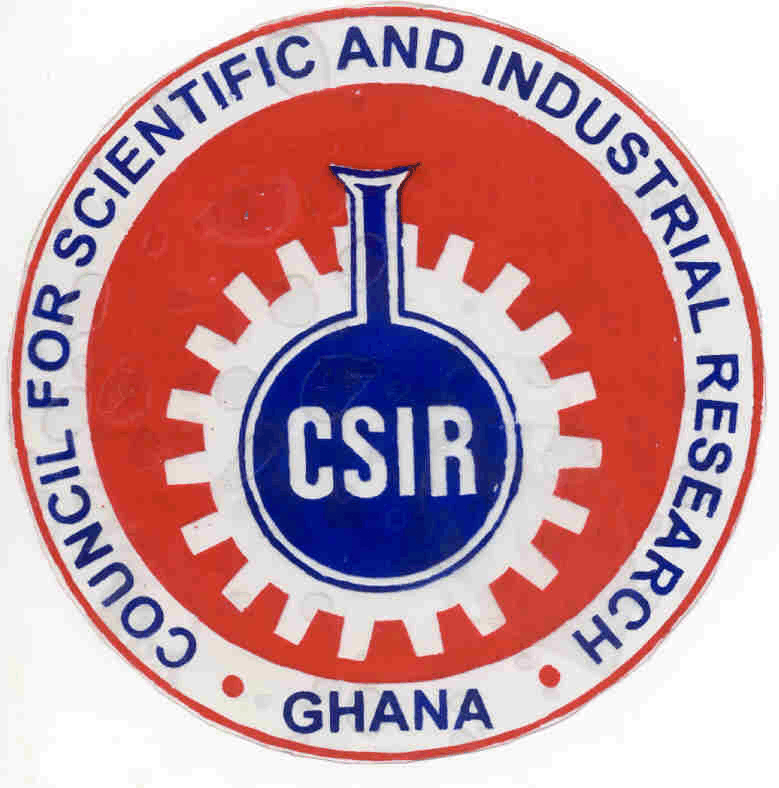 APPLICATION FOR ANNUAL LEAVEPART IName: ........................................................................... 		A.	Annual Leave Entitlement: ...............................2.	Rank: ............................................................................		B.	Deferred Leave: ..............................................3.	Division / Section: ........................................................		C.	Total Leave Entitlement: ..................................Station: ........................................................................		D.	Leave Enjoyed this Year: .................................Home Town: .......................................................……..		E.	No. of Days Applied for: ...................................Date Leave Commences: ............................................		F.	Balance of Leave: ............................................	Applicant’s Signature: ..................................................			Date: ...............................................................	PART II (Recommendation from Head of Section / Immediate Supervisor)........................................................................................................................................................................................Signature of Officer taking over: …………………………………………………	Rank: ……………………………..…….Duties will be taken over by: .........................................................................................………………………………………………………………………………………………….………	Name: ………………………………………….………….Signature and Rank: ..................................................................................................	Date: .......................................PART III (Recommendation from Head of Division)……………………………………………………………………………………………………………………..........................................................……………………………………	Head of Division: ....................................................................... Signature & Rank: ...........................................................................................	Date: ...................................................	PART IV (Director’s Instructions)I approve a total of .................. days annual leave for you with effect from....................................................................to ............................................................... You will resume duty on...............................................................................		...............................................		     DIRECTOR     CROPS RESEARCH INSTITUTE	PART V (Applicant’s Portion)A total of ……........ days have been approved for you to proceed on leave with effect from ............................................You are to resume duty on ............................................................. and accordingly inform the Personnel Section on the day of your resumption.	...............................................												   DIRECTOR       Prof./Dr./Mr./Mrs./Ms: .....................................................................Thro’: .............................................................................................Division / Section: ...........................................................................Station: ...........................................................................................			 						          Balance of Leave ……………..………..